ОТВЕТ на ПРЕДСТАВЛЕНИЕ № 06 от 24.02.2021г.об устранении причин и условий, способствовавших совершению административного правонарушения в области пожарной безопасности     1.Администрацией Муниципального дошкольного образовательного  учреждения детский сад № 5 «Малышок» было рассмотрено Ваше ПРЕДСТАВЛЕНИЕ  № 06 от 24.02.2021г.2. По результатам рассмотрения  ПРЕДСТАВЛЕНИЯ № 06 от 24.02.2021г. были  приняты   меры по устранению причин и условий, способствовавших совершению административного правонарушения в области пожарной безопасности МДОУ детский сад № 5 «Малышок»Заведующая:                        Тихомирова Н.Н.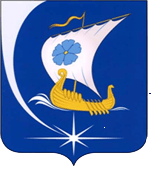 Муниципальное учреждение дополнительного образования Детско-юношеский центр г. Пучеж (МУ ДО «ДЮЦ г. Пучеж»)155360, Ивановская область, г. Пучеж,ул. Ленина, д. 48, телефон /факс. 2 – 13 – 52 исх. № ____ от  22.03.2021г.Главному государственному инспектору Пучежского, Юрьевецкого, Пестяковского и Верхнеландеховского районов по пожарному надзору - майору внутренней  службы      А.С. Трофимову                                  от   заведующего МДОУ детский сад № 5 «Малышок» Тихомировой Н.Н..НарушенияОтметка о выполнении Помещения подвала не оборудованы системой автоматической пожарной сигнализации. Основание: ст.46 Федерального закона от 27.12.2002г.№ 184-ФЗ «О техническом регулировании», ст.4,151 Федерального закона от 22.07.2008г. .№ 123-ФЗ «Технический регламент о требованиях пожарной безопасности», п.14, табл.3, поз.38 НПБ 110-03; (п.1.9 Проверочного листа №1) Работы не проведены в виду отсутствия финансирования.  Стоимость работ доведена до сведения начальника отдела Образования.Наружная лестница 3-го типа не соответствует по уклону, ширине проступи и высоте ступени.(Данная наружная лестница 3-го типа служит эвакуационной и служит вторым выходом со второго этажа. Ограждение лестницы отсутствует. Основание: п.п.а) п.17ППР РФ ; ст. 46 Федерального закона от 27.2.2002 г .№ 184-ФЗ, ст.4,151 Федерального закона от 22.07.2008 г. № 123-ФЗ, п.6.30 СНиП 21-01-97; (п.1.6 Проверочного листа № 1)Вопрос  о замене лестницы на ближайшее время не обсуждается т.к. учреждение находится в стадии ликвидации.Не организовано не реже 1 раза в 5 лет проведение эксплуатационных испытаний пожарных лестниц, наружных открытых лестниц, предназначенных для эвакуации людей из зданий и сооружений при пожаре, ограждений на крышах с составлением соответствующего протокола испытаний и внесением информации в журнал эксплуатации систем противопожарной защиты. Основание: п.п.б) п.17 ППР в РФ. Последнее испытание пожарной лестницы проводилось 06.09.2010 г  (протокол № 4-Ив) с результатом несоответствия объекта ГОСТу. Замена лестницы не проведена в виду отсутствия финансовых средств. На путях эвакуации в тамбурах групп 2-го этажа для покрытия пола применены материалы с неизвестными показателями пожарной опасности (деревянный пол) Основание: ст.46 Федерального закона «О техническом регулировании» от 22.12.2002 г. №184-ФЗ, ст.4, 84 Федерального закона от 22.07.2009 г. № 123-ФЗ «Технический регламент о требованиях пожарной безопасности», п.6.25 СНиП 21-01-97; (п.1.6. Поверочного листа №1)Подана заявка для выделения денежных средств для приобретения линолеума для покрытия части пола на путях эвакуации.  В кабинете заведующего детским садом эксплуатируется розетка с повреждениями. Основание: п.п.б) п.35ППР в РФ.розетка замененаВ помещении хозяйственного склада эксплуатируется светильник со снятым колпаком (рассеивателем), предусмотрен.конструкцией светильника. Основание6 п.п.б)п.35ППРв РФколпак (рассеиватель) повешен на светильник. Декларация пожарной безопасности не соответствует действующим нормативно-правовым документам (ППР). Основание: ч.5 ст.6, ч.1.3-5 ст.64 Федерального закона от 22.07.2009 г. № 123-ФЗ «технический регламент о требованиях пожарной безопасности»; (п..2 Проверочного листа)Декларация пожарной безопасности не соответствует нормативно-правовым документам в виду отсутствия финансовых средств на её разработку.